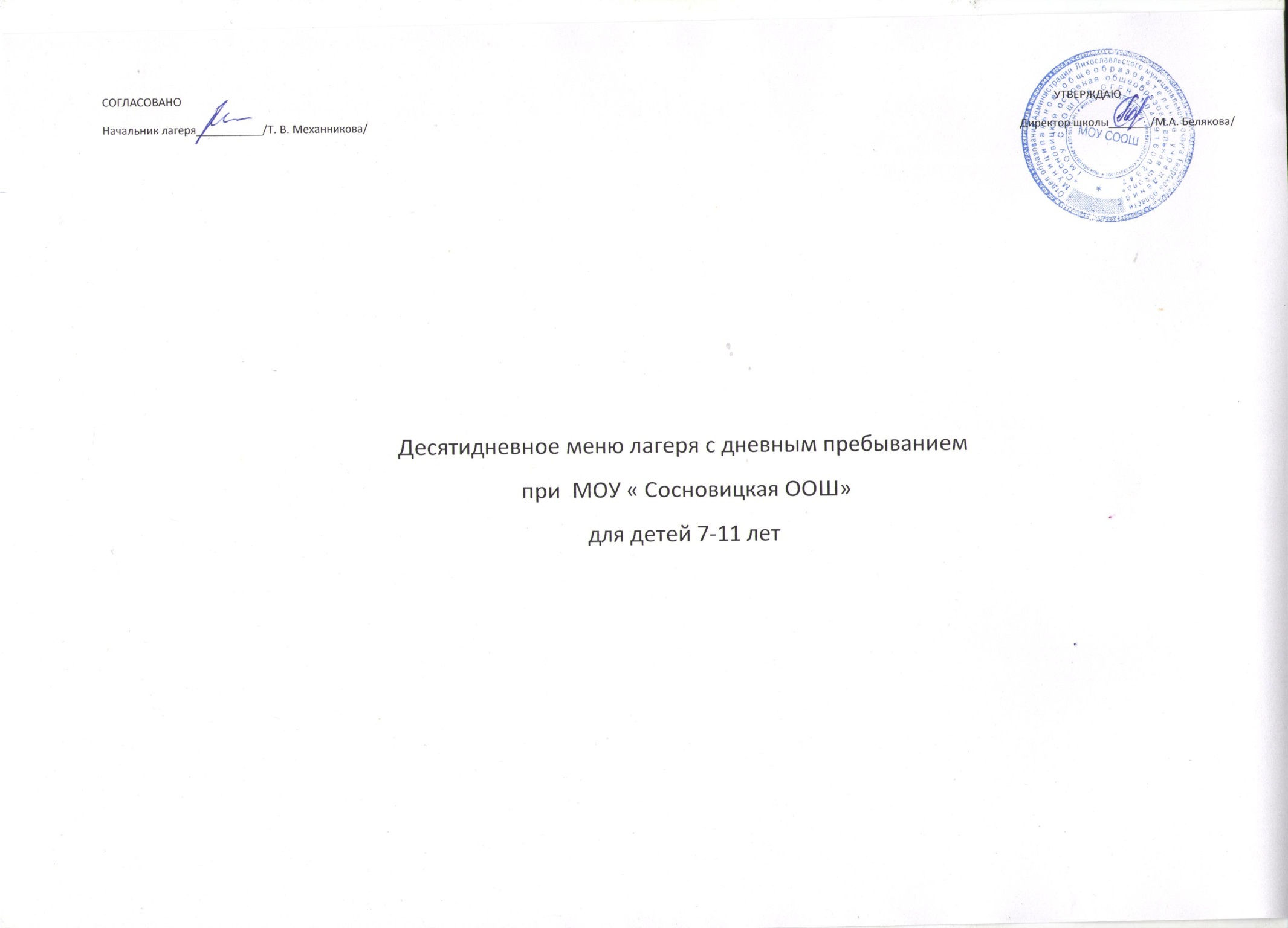 День 1                                                                                  Возрастная  категория  :7-11  лет День 2                                                                                                                    Возрастная  категория  :7-11  лет  Неделя : перваяДень 3                                                                               Возрастная  категория: 7-11  лет  Неделя : перваяДень 4                                                                                 Возрастная  категория : 7-11  лет  Неделя : перваядень 5                                                                                                          Возрастная  категория  : 7-11  лет  Неделя : перваяДень 6                                                                                   Возрастная  категория  :7-11  летНеделя : втораявозрастная  категория  : 7-11   лет День 7Неделя : вторая День 8                                                                              Возрастная  категория  :  7-11  лет  Неделя : втораяДень  9                                                                                   Возрастная  категория  : 7-11  лет  Неделя : втораяДень :   10                                                                                  Возрастная  категория  : 7-11  лет  Неделя :  втораяПри составлении меню использованы:  сборник рецептур блюд и кулинарных изделий для предприятий общественного питания при общеобразовательных школах издательство «Хлебпродинформ» 2004 г  под общей  редакцией  В.Т. Лапшиной, сборник  рецептур  на  продукцию  во всех  образовательных  учреждениях под редактированием М.П. Могильного и В.А. Тутельяна.- М.: ДеЛи  плюс , 2015, сборник рецептур  блюд  и кулинарных изделий для  предприятий  общественного питания  издательство  "АРИЙ"  2005-2008 г , авторы А.И. Здобнов и В.А. Цыганенко,   таблица  содержания основных  пищевых  веществ   и  энергетической ценности  пищевых  продуктов., интернет  сайты  health-diet.ru ,  dsshapoehka.68edu.ru.№  рецептурыПриём пищи,  Наименование  блюдаМасса порцийРаскладкаРаскладкаПищевые  веществаПищевые  веществаПищевые  веществаЭнергетическая Ценность(кккал)Минеральные  веществаМинеральные  веществаВитамины, мгВитамины, мгВитамины, мг№  рецептурыПриём пищи,  Наименование  блюдаМасса порцийНабор продуктовКоличество В гр. (нетто)БЖУЭнергетическая Ценность(кккал)CaFeB1B2CЗавтрак:Стр. 246Каша вязкая пшенная с маслом сливочным200/10ПшеноМолокоСахар.песокМасло сливочноесоль5096101015.89.231.824013.80.750.1120.01-Хлеб пшеничный90Хлеб пшеничный909.684.0539.15236.784.382.430.2790.1710.135692Кофейный напиток  200Кофейный напитокМолокоСахарный  песок350202,82.4201121260.0120.040.141.3Итого50018.2815.6590.95588.7224.183.1920.4310.32114.35Обед:140Суп картофельныйс макаронными изделиями250/12.5ВермишельКартофельЛукМорковьМасло растит.Грудка куринаясоль10100121332019.03.012166.0529.051.250.0650.0782.53520Пюре картофельное150КартофельМолокоМасло слив соль17123.75.312.454.8522.79147.2341.711.160.1280.0629.0591Гуляш   ( из птицы)50/75КурицаЛук репкаТомат. пастаМасло растит.Мука пшеничнаясоль86.8181254112.3211.182.98105.1215.231.450.1060.1060.8Хлеб ржаной40Хлеб ржаной403,41,317100.821,90,850,13020,6480,12705Напиток из плодов шиповника200ШиповникСахарный песок20200.6-22.893.2114.460.0120.05671.86ИТОГО777,527,7720,3377,57612,4118,899,170,24820,9584,31ВСЕГО ЗА  ДЕНЬ1277,546,0535,98168,521201,1224,1812.3620.67921.27198,66№  рецептурыПриём пищи,  Наименование  блюдаМасса порцийРаскладкаРаскладкаПищевые  веществаПищевые  веществаПищевые  веществаЭнергетическая Ценность(кккал)Минеральные  веществаМинеральные  веществаВитамины, мгВитамины, мгВитамины, мг№  рецептурыПриём пищи,  Наименование  блюдаМасса порцийНабор продуктовКоличество В гр. (нетто)БЖУЭнергетическая Ценность(кккал)CaFeВ1В2СЗАВТРАК223Запеканка  из творога150/20ТворогМанкаСахарЯйцоМасло сливочноеСухари паниров.СметанаМолоко сгущенное14191266662034.941.5816.21.7430,1410.88333,643.619561.41,340.040,190.0120,60.0760,30.2Хлеб пшеничный40Хлеб пшеничный404,31817,4105.237,51,080,1240,0760,06377Чай  с лимоном200/7ЧайСахар. ПесокЛимоны 11580,53-9.8741.615.332.13--2.13Яблоко100яблоко1000,40,49.847162,21,50,0210Итого51741,7536,3478,09571325,236,791,8260,77212,69ОБЕД124Щи из свежей капусты с картофелем250/12.5/10КапустаКартофельЛукМорковьМасло растит.Томатная пастГрудка куринаяСметана  Соль63401213531810 14.66.549.96175.9111.76.050.050.034.41492Плов из птицы200Грудка куринаяМасло сливочное Лук репкаМорковьТоматное пюреКрупа рисоваяСоль968910535118,67,3526,1245.718.51,520.070.061.02Хлеб ржаной50Хлеб ржаной504.251,6321.2512627.381.060,1620,810,15883Кисель200КисельСахар песок2010--26106--1.81.4489.4Итого 722,527.4515.5283.31653.6157.588.632.0822.3494.98Всего 1239.569.251.86161.41224.6482.8115.423.9083.112107.67№  рецептурыПриём пищи,  Наименование  блюдаМасса порцийРаскладкаРаскладкаПищевые  веществаПищевые  веществаПищевые  веществаЭнергетическая Ценность(кккал)Минеральные  веществаМинеральные  веществаВитамины, мгВитамины, мгВитамины, мг№  рецептурыПриём пищи,  Наименование  блюдаМасса порцийНабор продуктовКоличество В гр. (нетто)БЖУЭнергетическая Ценность(кккал)CaFeВ1В2СЗАВТРАК:Стр. 246Каша вязкая пшеничная с маслом сливочным200/10Крупа пшеничнаяМолокоСахар.песокМасло сливочноеСоль5096101016.08.23.223884.381.30.1080.1160.74Хлеб пшеничный90хлеб пшеничный909.684.0539.15236.784.382.430.2790.1710.135693Какао с молоком200какаомолокосахар.песок2100205.85,834.4205.6172,21,00,060,20.16ИТОГО50021.4818.0576.75680.3340.964.730.4470.4871.035ОБЕД160Суп молочный с макаронными изделиями250МолокоВермишельМасло сливочноеСахарный песоксоль125202217.54.7530.25195222.50.770.1250.282.3378Каша гречневая рассыпчатая150Гречка крупаМасло сливочноесоль351016.34.828.35182.2514.363.340.1530.084-278Тефтели мясные110ГовядинаХлеб пшеничныйЛук репчатыйМасло растительноеМука пшеничнаяСметанаТоматная пастасоль5282467.7512.5517.838.7510.2515127.950.87--0.72Хлеб ржаной40Хлеб ржаной403,41,317100.821,90,850,13020,6480,12943Чай  сладкий200ЧайСахар песок115--14.358.50.010.001---ИТОГО75025.0319.6100.15687.55286.725.8310.40821.0123.14ВСЕГО125046.5137.65176.91367.85627.6810.5610.85521.4994.175№  рецептурыПриём пищи,  Наименование  блюдаМасса порцийРаскладкаРаскладкаПищевые  веществаПищевые  веществаПищевые  веществаЭнергетическая Ценность(кккал)Минеральные  веществаМинеральные  веществаВитамины, мгВитамины, мгВитамины, мг№  рецептурыПриём пищи,  Наименование  блюдаМасса порцийНабор продуктовКоличество В гр. (нетто)БЖУЭнергетическая Ценность(кккал)CaFeВ1В2СЗАВТРАКСтр. 246Каша манная молочная с маслом сливочным200/10Крупа маннаяМолокоСахарный песокМасло сливочноеСоль30.896101014,88.230.4222138.80,480.280.251.3Хлеб пшеничный90Хлеб пшеничный909.684.0539.15236.784.382.430.2790.1710.135692Кофейный напиток200Кофейный напитокМолокоСахар песок350202,82.4201121260,0120,040,141,3Итого50020.2814.6589.55570.7349.182.9220.5990.5612.735ОБЕД139Суп картофельный с бобовыми250/12.5ГорохКартофельЛукМорковьМасло раститГрудка куриная2067121352012.255.251817117.51.040,1020,0783.33520Пюре картофельное150КартофельМолокоМасло сливочноеСоль17123.75.312.454.8522.79147.2341.711.160.1280.0629.0234Котлета рыбная110МинтайХлеб пшеничныйМолокоСухари панировочныеМасло растительное Масло сливочноеСоль901826101010113.987.4219.9424081.841.54--1.76Хлеб ржаной40Хлеб ржаной403,41,317100.821,90,850,13020,6480,12943Чай сладкий200чайСахар песок115--14.358.50.010.001---ИТОГО762.532.0818.8292.03717.53162.964.5910.36020.78814.21ВСЕГО1262.552.3633.47181.581288.23512.148.5930.95921.34916.945№  рецептурыПриём пищи,  Наименование  блюдаМасса порцийРаскладкаРаскладкаПищевые  веществаПищевые  веществаПищевые  веществаЭнергетическая Ценность(кккал)Минеральные  веществаМинеральные  веществаВитамины, мгВитамины, мгВитамины, мг№  рецептурыПриём пищи,  Наименование  блюдаМасса порцийНабор продуктовКоличество В гр. (нетто)БЖУЭнергетическая Ценность(кккал)CaFeВ1В2СЗАВТРАК516Макаронные изделия  отварные150макаронымасло сливочное52.55.24.927.4937.24242.4625.070.81---243Сосиска отварная52СосискиМасло слив.5026,019,651,6411737.20,940.030.137-Хлеб пшеничный100хлеб пшеничный10010.764.543.526393.752.70.310.190.15943Чай  сладкий200чайсахар песок115--14,358,50,010,001---ИТОГО50221.6921.6496.68680.96156.034.4510.340.3270.15    ОБЕД204Суп картофельный с крупой из рыбных консервов250картофелькрупа рисоваяморковьлукконсервы рыбныемасло раститсоль1001012.51213517.5418.75140.825.581.170.1250.089.78534Капуста тушеная150КапустаМасло растительноеМасло сливочноеМорковьЛук репкаТоматное пюреМука пшеничнаяСахарный песок соль187.53.85.37.514.3151.84.513.065.5211.84115.5680.930.0590.0971.3591Гуляш ( из птицы)50/75Курицалук репкатомат пастамасло раститмука пшеничнаясоль86.8181254112.3211.182.98105.1215.231.450.1060.1060.8Хлеб ржаной40хлеб ржаной403,41,317100.821,90,850,13020,6480,12639Компот из смеси сухофруктов200сухофруктысахар 25201.6-30.6125.212.60.30.0030.011.0ИТОГО76527.882281.17587.42143.314.70.42320.93483ВСЕГО126749.5743.64177.851268.38299.349.1510.76321.26183.15№  рецептурыПриём пищи,  Наименование  блюдаМасса порцийРаскладкаРаскладкаПищевые  веществаПищевые  веществаПищевые  веществаЭнергетическая Ценность(кккал)Минеральные  веществаМинеральные  веществаВитамины, мгВитамины, мгВитамины, мг№  рецептурыПриём пищи,  Наименование  блюдаМасса порцийНабор продуктовКоличество В гр. (нетто)БЖУЭнергетическая Ценность(кккал)CaFeВ1В2СЗАВТРАКСтр. 246Каша ячневая с маслом сливочным200/10Крупа ячневаяМолокоМасло сливочноеСахар песок соль44.498.4101015.89.231.8240102.381.0020.1080.0920.26Хлеб пшеничный90хлеб пшеничный904.31.817.4105.237.51.080.1240.0760.06693Какао с молоком200какаомолокосахар песок2100205.85,834.4205.6172,21,00,060,20.16ИТОГО50015.916.883.6550.8312.083.0820.2920.3680.48ОБЕД134Суп крестьянский с крупой250/12.5/10капустакартофель рис круглыйлукморковьмасло раститгрудка куринаясметана3833101213518102.25510.5171.4200.61.830.0550.042520.87511Рис отварной150Рис пропаренныймасло сливочное соль52.8913.655.3736.68209.71.370.530.270.02-487Птица отварная90Грудка куринаяЛук репкасоль158.45.4125.24.68-151.211.70.261---Хлеб ржаной40хлеб ржаной403,41,317100.836,50,850,13020,6480,12883Кисель200кисельсахар песок1020--26106--1.81.4489.4ИТОГО752.534.516.3590.18739.1250.173.4712.25522.1505110.39ВСЕГО1252.550.433.15173.78910.5562.256.5532.54722.5185110.87№  рецептурыПриём пищи,  Наименование  блюдаМасса порцийРаскладкаРаскладкаПищевые  веществаПищевые  веществаПищевые  веществаЭнергетическая Ценность(кккал)Минеральные  веществаМинеральные  веществаВитамины, мгВитамины, мгВитамины, мг№  рецептурыПриём пищи,  Наименование  блюдаМасса порцийНабор продуктовКоличество В гр. (нетто)БЖУЭнергетическая Ценность(кккал)CaFeВ1В2СЗАВТРАКСтр. 246Каша вязкая из хлопьев овсяных «Геркулес»200/10Хлопья овсяные «геркулес»МолокоСахарный песокМасло сливочноесоль44.4100101019.0413.4440.16318158.652.090.1340.242-Хлеб пшеничный90Хлеб пшеничный904.31.817.4105.237.51.080.1240.0760.061011Чай с молоком200ЧайСахар песокМолоко115500.80.613.662.832.720.740.0160.1861.68ИТОГО50014.1415.8471.16418228.873.910.2740.5041.74ОБЕД110Борщ с капустой  и картофелем 250/12.5/10СвеклаКартофельКапустаЛукМорковьМасло раститТомат пастаСахар песокГрудка куринаяСметана Соль 5027251213583201016.25811.5151.857.251.350,0670,0677.52378Каша гречневая рассыпчатая150Крупа гречневаяМасло сливочноесоль351016.34.828.35182.2514.363.340.1530.084-437Гуляш (из говядины)100Мясо говядинаМасло растит.Лук репкаТомат. ПастаМука пшеничнаяСоль7941283111.912.85.4184.518.351.9870.0510.1051.91Хлеб ржаной40Хлеб ржаной403,41,317100.821,90,850,13020,6480,12638Компот из изюма200изюмСахар песок25201.4-29119.418.040.6750.040.020.825ИТОГО762,529,2526,991,25738,75129,98,2020.44120.92410.375ВСЕГО1262,543,3942.74162,411156,75358,7712,1120.71521,42812,115№  рецептурыПриём пищи,  Наименование  блюдаМасса порцийРаскладкаРаскладкаПищевые  веществаПищевые  веществаПищевые  веществаЭнергетическая Ценность(кккал)Минеральные  веществаМинеральные  веществаВитамины, мгВитамины, мгВитамины, мг№  рецептурыПриём пищи,  Наименование  блюдаМасса порцийНабор продуктовКоличествоВ гр. (нетто)БЖУЭнергетическая Ценность(кккал)CaFeВ1В2СЗАВТРАК215Омлет паровой150ЯйцоМолокоМасло сливочноесоль110.541.411.9115.4421.9314.87105.47226.40.0652.8070.15211.028Хлеб пшеничный30Хлеб пшеничный303,221,3513,0578,928,130,810,0930,0570,045692Кофейный напиток 200Кофейный напитокМолокоСахар песок350202.82.4201121260,0120,040,141.3Яблоко свежее120Яблоко1200,480,4811,7656,419,22,641,80,02412ИТОГО50021.9426.1659.68352.77399.730.8874.740.373114.373ОБЕД139Суп картофельный с бобовыми250/12,5КартофельФасольЛук репкаМорковьМасло растительноеПтицасоль67201213520112,255,251817117,51,040,1020,0783,33520Пюре картофельное150КартофельМолокоМасло сливочноеСоль17123,75,312,454,8522,79147,2341,711,160,1280,0629,0431Печень по-строгановски50/50Печень говяжьяТоматная пастаМасло сливочноеМука пшеничнаяСметанасоль89262,37,5113,679,827,35174,5237,144,920,220,158,14Хлеб ржаной40Хлеб ржаной403,41,317100.821,90,850,13020,6480,12639Компот из смеси сухофруктов200СухофруктыСахар.песок25201,6-30,6125,212,60,30,0030,011,0ИТОГО752,533,3721,2295,74718,75130,858,270,58320,94821,59ВСЕГО1252,555.3147.38155.421071.52530.589.1575.321.321135.969№  рецептурыПриём пищи,  Наименование  блюдаМасса порцийРаскладкаРаскладкаПищевые  веществаПищевые  веществаПищевые  веществаЭнергетическая Ценность(кккал)Минеральные  веществаМинеральные  веществаВитамины, мгВитамины, мгВитамины, мг№  рецептурыПриём пищи,  Наименование  блюдаМасса порцийНабор продуктовКоличество В гр. (нетто)БЖУЭнергетическая Ценность(кккал)CaFeВ1В2СЗАВТРАК384Каша рисовая молочная с маслом200/10Крупа рисоваяМолокоМасло сливочноеСахарный песоксоль30100101016,29,250,2305,427,31,780,1260,0681,3Хлеб пшеничный90хлеб пшеничный909,684,0539,15236,784,382,430,2790,1710,135693Какао с молоком200Какаомолокосахар песок2100205.85.834.4205.6172.21.00.060.20.16Итого50021,6819,05123,75747,7283,885,210,4650,4391,595ОБЕД140Суп картофельный с макароннымиизделиями 250/12.5картофельморковьлукмасло раститвермишельптицасоль10013123102019,03,012166,0529,051,250,0650,0782,53224Рагу из овощей150КартофельМорковьЛук репкаКапустаМасло сливочноеМука пшеничнаяТоматная пастаСахарный песоксоль62,2528,513,566,7511,551,954,350,452,253,9758,8518,525167,8554,452,70,150,1518,3369Рыба отварная100Филе МинтаяЛук репкаМорковьсоль12366120,321,280,9193,152,71,0740,170,1430,615Хлеб ржаной40хлеб ржаной403,41,317100.821,90,850,13020,6480,12943Чай  сладкий200чайсахар песок115--14,358,50,010,001---ИТОГО752,536,69514,4362,735586,3158,115,8750,51521,01921,565ВСЕГО1252,558,37533,48186,4851334441,9911,0850,98021,45823,16№  рецептурыПриём пищи,  Наименование  блюдаМасса порцийРаскладкаРаскладкаПищевые  веществаПищевые  веществаПищевые  веществаЭнергетическая Ценность(кккал)Минеральные  веществаМинеральные  веществаВитамины, мгВитамины, мгВитамины, мг№  рецептурыПриём пищи,  Наименование  блюдаМасса порцийНабор продуктов Количество В гр. (нетто)БЖУЭнергетическая Ценность(кккал)CaFeВ1В2СЗАВТРАК378Каша гречневая рассыпчатая150ГречкаМасло сливочноесоль351016,34,828,35182,2514,363,340,1530,084-Хлеб пшеничный100хлеб пшеничный10010,764,543,526393,762,70,310,190,15943Чай  сладкий200чайсахар песок115--14,358,50,010,001---413Сосиска52СосискаМасло сливочное5026,019,651,6411737,20,940,030,137-Итого50223,0718,9587,79620,75145,336,9810,4930,4110,15ОБЕД132Рассольник ленинградский250/12.5/10картофельлук репкакрупа рисоваяогурцы консервированныеморковьмасло раститгрудка курсметанасоль10065171352010111,25133,45149,4532,081,960,07250,11756,85516Макаронные изделия отварные150макаронымасло сливочноесоль52,55,214,927,4937,24242,4625,070,81---295Котлета, рубленная из птицы90Мясо птицыХлеб пшеничныйСухари панировочныеМасло растительноеМолокоСоль138,612,67,29181219,8829,72170,7831,681,5841,350,1940,144Хлеб ржаной40хлеб ржаной403,41,317100.821,90,850,13020,6480,12342Компот из свежих яблок200яблокисахар песок45,4240,160,1627,88114,614,180,95--0,9ИТОГО752,540,7331,83295,29778,09124,916,1541,55270,95958,014ВСЕГО1254,563,850,782183,081398,84270,2413,1352,04571,37058,164ВСЕГО ЗА 10 ДНЕЙ534.965924,2921775.23512221.774428.87108.12918.969316,5831500.778